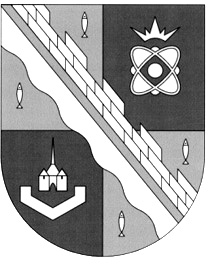                            администрация МУНИЦИПАЛЬНОГО ОБРАЗОВАНИЯ                                             СОСНОВОБОРСКИЙ ГОРОДСКОЙ ОКРУГ  ЛЕНИНГРАДСКОЙ ОБЛАСТИ                             постановление                                                    от 29/03/2023 № 852О внесении изменений в постановление администрации Сосновоборского городского округа от 18.01.2021 № 43 «Об утверждении Порядка предоставления субсидии Сосновоборскому муниципальному фонду поддержки предпринимательства в рамках реализациимуниципальной программы «Стимулирование экономическойактивности малого и среднего предпринимательства в Сосновоборском городском округе до 2030 года»В соответствии с постановлением Правительства Российской Федерации от 21.09.2022 № 1666 «О внесении изменений в некоторые акты Правительства Российской Федерации», администрация Сосновоборского городского округа п о с т а н о в л я е т:1. Внести изменения в Порядок предоставления субсидии Сосновоборскому муниципальному фонду поддержки предпринимательства в целях реализации муниципальной программы «Стимулирование экономической активности малого и среднего предпринимательства в Сосновоборском городском округе до 2030 года» (далее – Порядок предоставления субсидии), утвержденный постановлением администрации Сосновоборского городского округа от 18.01.2021 № 43 (с изменениями от 26.01.2023 № 169):1.1. В тексте подпункта 1.7 «Размещение сведений о субсидии» раздела 1 «Общие положения о предоставлении субсидии» слова «(при наличии технической возможности)» исключить.2. Общему отделу администрации (Смолкина М.С.) обнародовать настоящее постановление на электронном сайте городской газеты «Маяк».3. Отделу по связям с общественностью (пресс-центр) комитета по общественной безопасности и информации (Бастина Е.А.) разместить настоящее постановление на официальном сайте Сосновоборского городского округа.4. Настоящее постановление вступает в силу со дня официального обнародования.5. Контроль за исполнением настоящего постановления возложить на первого заместителя главы администрации Сосновоборского городского округа Лютикова С.Г.Глава Сосновоборского городского округа			    М.В. ВоронковБулатова Татьяна Евгеньевна,       ТН(81369) 6-28-49 (отдел экономического развития)